Repeating Patterns Behaviours/StrategiesRepeating Patterns Behaviours/StrategiesRepeating Patterns Behaviours/StrategiesStudent chooses a core card, but struggles torepresent it with materials.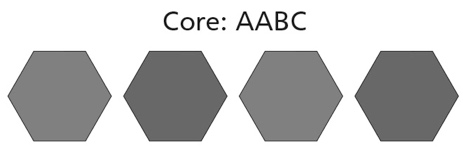 Student represents the core with materials, but struggles to use copies of the core to extend/create the pattern.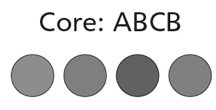 Student represents the core with materials, butstruggles to predict an element in the pattern.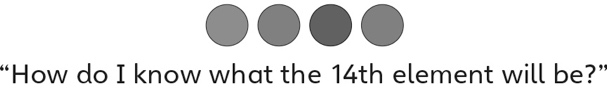 Observations/DocumentationObservations/DocumentationObservations/DocumentationStudent identifies the repeating unit (core) of apattern, but struggles to find errors or missingelements.Student creates repeating patterns based onone attribute, but struggles to create a corebased on two attributes.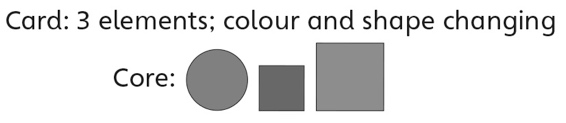 Student creates and extends repeating patternsbased on one or two attributes, and predictsmissing element(s) and corrects errors.Observations/DocumentationObservations/DocumentationObservations/Documentation